(*) ObligatoireA – DEMANDE DE SAV (A compléter et à envoyer à SOFRASER)A – DEMANDE DE SAV (A compléter et à envoyer à SOFRASER)A – DEMANDE DE SAV (A compléter et à envoyer à SOFRASER)A – DEMANDE DE SAV (A compléter et à envoyer à SOFRASER)A – DEMANDE DE SAV (A compléter et à envoyer à SOFRASER)A – DEMANDE DE SAV (A compléter et à envoyer à SOFRASER)A – DEMANDE DE SAV (A compléter et à envoyer à SOFRASER)A – DEMANDE DE SAV (A compléter et à envoyer à SOFRASER)A – DEMANDE DE SAV (A compléter et à envoyer à SOFRASER)A – DEMANDE DE SAV (A compléter et à envoyer à SOFRASER)A – DEMANDE DE SAV (A compléter et à envoyer à SOFRASER)A – DEMANDE DE SAV (A compléter et à envoyer à SOFRASER)A – DEMANDE DE SAV (A compléter et à envoyer à SOFRASER)A – DEMANDE DE SAV (A compléter et à envoyer à SOFRASER)A – DEMANDE DE SAV (A compléter et à envoyer à SOFRASER)A – DEMANDE DE SAV (A compléter et à envoyer à SOFRASER)A – DEMANDE DE SAV (A compléter et à envoyer à SOFRASER)A – DEMANDE DE SAV (A compléter et à envoyer à SOFRASER)A – DEMANDE DE SAV (A compléter et à envoyer à SOFRASER)A – DEMANDE DE SAV (A compléter et à envoyer à SOFRASER)A1 - CLIENTA1 - CLIENTA1 - CLIENTA1 - CLIENTA1 - CLIENTA1 - CLIENTA1 - CLIENTA1 - CLIENTA1 - CLIENTA1 - CLIENTA1 - CLIENTA1 - CLIENTA1 - CLIENTA1 - CLIENTA1 - CLIENTA1 - CLIENTA1 - CLIENTA1 - CLIENTA1 - CLIENTA1 - CLIENTCompanie(*)Companie(*)Typologie de clientTypologie de clientTypologie de clientTypologie de clientTypologie de clientTypologie de client Distributeur  Utilisateur Distributeur  Utilisateur Distributeur  Utilisateur Distributeur  UtilisateurAddresseAddresseE-MailE-MailE-MailE-MailE-MailE-MailAddresseAddresseTéléphoneTéléphoneTéléphoneTéléphoneTéléphoneTéléphoneA2 – EQUIPEMENT A2 – EQUIPEMENT A2 – EQUIPEMENT A2 – EQUIPEMENT A2 – EQUIPEMENT A2 – EQUIPEMENT A2 – EQUIPEMENT A2 – EQUIPEMENT A2 – EQUIPEMENT A2 – EQUIPEMENT A2 – EQUIPEMENT A2 – EQUIPEMENT A2 – EQUIPEMENT A2 – EQUIPEMENT A2 – EQUIPEMENT A2 – EQUIPEMENT A2 – EQUIPEMENT A2 – EQUIPEMENT A2 – EQUIPEMENT A2 – EQUIPEMENT CapteurCapteurCapteurMIVI PIVI SOFAST SOF……… Autre……………………………………………………………..………………….MIVI PIVI SOFAST SOF……… Autre……………………………………………………………..………………….MIVI PIVI SOFAST SOF……… Autre……………………………………………………………..………………….MIVI PIVI SOFAST SOF……… Autre……………………………………………………………..………………….MIVI PIVI SOFAST SOF……… Autre……………………………………………………………..………………….MIVI PIVI SOFAST SOF……… Autre……………………………………………………………..………………….MIVI PIVI SOFAST SOF……… Autre……………………………………………………………..………………….MIVI PIVI SOFAST SOF……… Autre……………………………………………………………..………………….MIVI PIVI SOFAST SOF……… Autre……………………………………………………………..………………….MIVI PIVI SOFAST SOF……… Autre……………………………………………………………..………………….MIVI PIVI SOFAST SOF……… Autre……………………………………………………………..………………….MIVI PIVI SOFAST SOF……… Autre……………………………………………………………..………………….MIVI PIVI SOFAST SOF……… Autre……………………………………………………………..………………….MIVI PIVI SOFAST SOF……… Autre……………………………………………………………..………………….MIVI PIVI SOFAST SOF……… Autre……………………………………………………………..………………….MIVI PIVI SOFAST SOF……… Autre……………………………………………………………..………………….MIVI PIVI SOFAST SOF……… Autre……………………………………………………………..………………….ElectroniqueElectroniqueElectronique6000  7000 8000 9200 9500 9600 9700 9200 9800 Autre……………6000  7000 8000 9200 9500 9600 9700 9200 9800 Autre……………6000  7000 8000 9200 9500 9600 9700 9200 9800 Autre……………6000  7000 8000 9200 9500 9600 9700 9200 9800 Autre……………6000  7000 8000 9200 9500 9600 9700 9200 9800 Autre……………6000  7000 8000 9200 9500 9600 9700 9200 9800 Autre……………6000  7000 8000 9200 9500 9600 9700 9200 9800 Autre……………6000  7000 8000 9200 9500 9600 9700 9200 9800 Autre……………6000  7000 8000 9200 9500 9600 9700 9200 9800 Autre……………6000  7000 8000 9200 9500 9600 9700 9200 9800 Autre……………6000  7000 8000 9200 9500 9600 9700 9200 9800 Autre……………6000  7000 8000 9200 9500 9600 9700 9200 9800 Autre……………6000  7000 8000 9200 9500 9600 9700 9200 9800 Autre……………6000  7000 8000 9200 9500 9600 9700 9200 9800 Autre……………6000  7000 8000 9200 9500 9600 9700 9200 9800 Autre……………6000  7000 8000 9200 9500 9600 9700 9200 9800 Autre……………6000  7000 8000 9200 9500 9600 9700 9200 9800 Autre……………Numéro de série(*)Numéro de série(*)Numéro de série(*)Date d’achatDate d’achatDate d’achatDate d’achatA3 – ATTENDU / PROBLEME(*)A3 – ATTENDU / PROBLEME(*)A3 – ATTENDU / PROBLEME(*)A3 – ATTENDU / PROBLEME(*)A3 – ATTENDU / PROBLEME(*)A3 – ATTENDU / PROBLEME(*)A3 – ATTENDU / PROBLEME(*)A3 – ATTENDU / PROBLEME(*)A3 – ATTENDU / PROBLEME(*)A3 – ATTENDU / PROBLEME(*)A3 – ATTENDU / PROBLEME(*)A3 – ATTENDU / PROBLEME(*)A3 – ATTENDU / PROBLEME(*)A3 – ATTENDU / PROBLEME(*)A3 – ATTENDU / PROBLEME(*)A3 – ATTENDU / PROBLEME(*)A3 – ATTENDU / PROBLEME(*)A3 – ATTENDU / PROBLEME(*)A3 – ATTENDU / PROBLEME(*)A3 – ATTENDU / PROBLEME(*) Calibration périodique Calibration périodique Calibration périodique Calibration périodique Calibration périodique Expertise Expertise Expertise Expertise Expertise Expertise Maintenance/Réparation Maintenance/Réparation Maintenance/Réparation Maintenance/Réparation Maintenance/Réparation Maintenance/Réparation Intervention sur site Intervention sur site Intervention sur siteA4 -  DEGRE D’URGENCEA4 -  DEGRE D’URGENCEA4 -  DEGRE D’URGENCEA4 -  DEGRE D’URGENCEA4 -  DEGRE D’URGENCEA4 -  DEGRE D’URGENCEA4 -  DEGRE D’URGENCEA4 -  DEGRE D’URGENCEA4 -  DEGRE D’URGENCEA4 -  DEGRE D’URGENCEA4 -  DEGRE D’URGENCEA4 -  DEGRE D’URGENCEA4 -  DEGRE D’URGENCEA4 -  DEGRE D’URGENCEA4 -  DEGRE D’URGENCEA4 -  DEGRE D’URGENCEA4 -  DEGRE D’URGENCEA4 -  DEGRE D’URGENCEA4 -  DEGRE D’URGENCEA4 -  DEGRE D’URGENCETemps moyen de traitement après reception des équipements et de la commande :1-2 semaines pour une calibration programmée3-4 semaines pour une calibration non programmée ou une maintenance simplePlus de 4 semaines pour une maintenance complexe ou nécessitant des composants spécifiquesTemps moyen de traitement après reception des équipements et de la commande :1-2 semaines pour une calibration programmée3-4 semaines pour une calibration non programmée ou une maintenance simplePlus de 4 semaines pour une maintenance complexe ou nécessitant des composants spécifiquesTemps moyen de traitement après reception des équipements et de la commande :1-2 semaines pour une calibration programmée3-4 semaines pour une calibration non programmée ou une maintenance simplePlus de 4 semaines pour une maintenance complexe ou nécessitant des composants spécifiquesTemps moyen de traitement après reception des équipements et de la commande :1-2 semaines pour une calibration programmée3-4 semaines pour une calibration non programmée ou une maintenance simplePlus de 4 semaines pour une maintenance complexe ou nécessitant des composants spécifiquesTemps moyen de traitement après reception des équipements et de la commande :1-2 semaines pour une calibration programmée3-4 semaines pour une calibration non programmée ou une maintenance simplePlus de 4 semaines pour une maintenance complexe ou nécessitant des composants spécifiquesTemps moyen de traitement après reception des équipements et de la commande :1-2 semaines pour une calibration programmée3-4 semaines pour une calibration non programmée ou une maintenance simplePlus de 4 semaines pour une maintenance complexe ou nécessitant des composants spécifiquesTemps moyen de traitement après reception des équipements et de la commande :1-2 semaines pour une calibration programmée3-4 semaines pour une calibration non programmée ou une maintenance simplePlus de 4 semaines pour une maintenance complexe ou nécessitant des composants spécifiquesTemps moyen de traitement après reception des équipements et de la commande :1-2 semaines pour une calibration programmée3-4 semaines pour une calibration non programmée ou une maintenance simplePlus de 4 semaines pour une maintenance complexe ou nécessitant des composants spécifiquesTemps moyen de traitement après reception des équipements et de la commande :1-2 semaines pour une calibration programmée3-4 semaines pour une calibration non programmée ou une maintenance simplePlus de 4 semaines pour une maintenance complexe ou nécessitant des composants spécifiquesTemps moyen de traitement après reception des équipements et de la commande :1-2 semaines pour une calibration programmée3-4 semaines pour une calibration non programmée ou une maintenance simplePlus de 4 semaines pour une maintenance complexe ou nécessitant des composants spécifiquesTemps moyen de traitement après reception des équipements et de la commande :1-2 semaines pour une calibration programmée3-4 semaines pour une calibration non programmée ou une maintenance simplePlus de 4 semaines pour une maintenance complexe ou nécessitant des composants spécifiquesTemps moyen de traitement après reception des équipements et de la commande :1-2 semaines pour une calibration programmée3-4 semaines pour une calibration non programmée ou une maintenance simplePlus de 4 semaines pour une maintenance complexe ou nécessitant des composants spécifiquesTemps moyen de traitement après reception des équipements et de la commande :1-2 semaines pour une calibration programmée3-4 semaines pour une calibration non programmée ou une maintenance simplePlus de 4 semaines pour une maintenance complexe ou nécessitant des composants spécifiquesTemps moyen de traitement après reception des équipements et de la commande :1-2 semaines pour une calibration programmée3-4 semaines pour une calibration non programmée ou une maintenance simplePlus de 4 semaines pour une maintenance complexe ou nécessitant des composants spécifiquesTemps moyen de traitement après reception des équipements et de la commande :1-2 semaines pour une calibration programmée3-4 semaines pour une calibration non programmée ou une maintenance simplePlus de 4 semaines pour une maintenance complexe ou nécessitant des composants spécifiquesTemps moyen de traitement après reception des équipements et de la commande :1-2 semaines pour une calibration programmée3-4 semaines pour une calibration non programmée ou une maintenance simplePlus de 4 semaines pour une maintenance complexe ou nécessitant des composants spécifiquesTemps moyen de traitement après reception des équipements et de la commande :1-2 semaines pour une calibration programmée3-4 semaines pour une calibration non programmée ou une maintenance simplePlus de 4 semaines pour une maintenance complexe ou nécessitant des composants spécifiquesTemps moyen de traitement après reception des équipements et de la commande :1-2 semaines pour une calibration programmée3-4 semaines pour une calibration non programmée ou une maintenance simplePlus de 4 semaines pour une maintenance complexe ou nécessitant des composants spécifiquesTemps moyen de traitement après reception des équipements et de la commande :1-2 semaines pour une calibration programmée3-4 semaines pour une calibration non programmée ou une maintenance simplePlus de 4 semaines pour une maintenance complexe ou nécessitant des composants spécifiquesTemps moyen de traitement après reception des équipements et de la commande :1-2 semaines pour une calibration programmée3-4 semaines pour une calibration non programmée ou une maintenance simplePlus de 4 semaines pour une maintenance complexe ou nécessitant des composants spécifiquesAvez-vous un équipement de remplacement?Avez-vous un équipement de remplacement?Avez-vous un équipement de remplacement?Avez-vous un équipement de remplacement?Avez-vous un équipement de remplacement?Avez-vous un équipement de remplacement?Avez-vous un équipement de remplacement?Avez-vous un équipement de remplacement?Avez-vous un équipement de remplacement?Avez-vous un équipement de remplacement?Avez-vous un équipement de remplacement?Avez-vous un équipement de remplacement? Oui  Non Oui  Non Oui  Non Oui  Non Oui  Non Oui  Non Oui  Non Oui  NonAvez-vous besoin d’un équipement de remplacement?Avez-vous besoin d’un équipement de remplacement?Avez-vous besoin d’un équipement de remplacement?Avez-vous besoin d’un équipement de remplacement?Avez-vous besoin d’un équipement de remplacement?Avez-vous besoin d’un équipement de remplacement?Avez-vous besoin d’un équipement de remplacement?Avez-vous besoin d’un équipement de remplacement?Avez-vous besoin d’un équipement de remplacement?Avez-vous besoin d’un équipement de remplacement?Avez-vous besoin d’un équipement de remplacement?Avez-vous besoin d’un équipement de remplacement? Oui à acheter  Oui à louer  Non Oui à acheter  Oui à louer  Non Oui à acheter  Oui à louer  Non Oui à acheter  Oui à louer  Non Oui à acheter  Oui à louer  Non Oui à acheter  Oui à louer  Non Oui à acheter  Oui à louer  Non Oui à acheter  Oui à louer  NonA5 – PROPRETE DU CAPTEUR(*)A5 – PROPRETE DU CAPTEUR(*)A5 – PROPRETE DU CAPTEUR(*)A5 – PROPRETE DU CAPTEUR(*)A5 – PROPRETE DU CAPTEUR(*)A5 – PROPRETE DU CAPTEUR(*)A5 – PROPRETE DU CAPTEUR(*)A5 – PROPRETE DU CAPTEUR(*)A5 – PROPRETE DU CAPTEUR(*)A5 – PROPRETE DU CAPTEUR(*)A5 – PROPRETE DU CAPTEUR(*)A5 – PROPRETE DU CAPTEUR(*)A5 – PROPRETE DU CAPTEUR(*)A5 – PROPRETE DU CAPTEUR(*)A5 – PROPRETE DU CAPTEUR(*)A5 – PROPRETE DU CAPTEUR(*)A5 – PROPRETE DU CAPTEUR(*)A5 – PROPRETE DU CAPTEUR(*)A5 – PROPRETE DU CAPTEUR(*)A5 – PROPRETE DU CAPTEUR(*)Un capteur doit revenir décontaminé pour pouvoir être recalibré, expertisé ou maintenu.Si ce n’est pas le cas, une intervention de nettoyage sera facturée en tenant compte de la difficulté rencontrée et cela peut augmenter le temps d'expertise. Pour faciliter le nettoyage et assurer la sécurité de nos équipes, il est nécessaire de préciser le nom / la nature des produits présent sur le capteur ainsi que les méthodes de nettoyage adaptées (quel solvant utilisé ?)Un capteur doit revenir décontaminé pour pouvoir être recalibré, expertisé ou maintenu.Si ce n’est pas le cas, une intervention de nettoyage sera facturée en tenant compte de la difficulté rencontrée et cela peut augmenter le temps d'expertise. Pour faciliter le nettoyage et assurer la sécurité de nos équipes, il est nécessaire de préciser le nom / la nature des produits présent sur le capteur ainsi que les méthodes de nettoyage adaptées (quel solvant utilisé ?)Un capteur doit revenir décontaminé pour pouvoir être recalibré, expertisé ou maintenu.Si ce n’est pas le cas, une intervention de nettoyage sera facturée en tenant compte de la difficulté rencontrée et cela peut augmenter le temps d'expertise. Pour faciliter le nettoyage et assurer la sécurité de nos équipes, il est nécessaire de préciser le nom / la nature des produits présent sur le capteur ainsi que les méthodes de nettoyage adaptées (quel solvant utilisé ?)Un capteur doit revenir décontaminé pour pouvoir être recalibré, expertisé ou maintenu.Si ce n’est pas le cas, une intervention de nettoyage sera facturée en tenant compte de la difficulté rencontrée et cela peut augmenter le temps d'expertise. Pour faciliter le nettoyage et assurer la sécurité de nos équipes, il est nécessaire de préciser le nom / la nature des produits présent sur le capteur ainsi que les méthodes de nettoyage adaptées (quel solvant utilisé ?)Un capteur doit revenir décontaminé pour pouvoir être recalibré, expertisé ou maintenu.Si ce n’est pas le cas, une intervention de nettoyage sera facturée en tenant compte de la difficulté rencontrée et cela peut augmenter le temps d'expertise. Pour faciliter le nettoyage et assurer la sécurité de nos équipes, il est nécessaire de préciser le nom / la nature des produits présent sur le capteur ainsi que les méthodes de nettoyage adaptées (quel solvant utilisé ?)Un capteur doit revenir décontaminé pour pouvoir être recalibré, expertisé ou maintenu.Si ce n’est pas le cas, une intervention de nettoyage sera facturée en tenant compte de la difficulté rencontrée et cela peut augmenter le temps d'expertise. Pour faciliter le nettoyage et assurer la sécurité de nos équipes, il est nécessaire de préciser le nom / la nature des produits présent sur le capteur ainsi que les méthodes de nettoyage adaptées (quel solvant utilisé ?)Un capteur doit revenir décontaminé pour pouvoir être recalibré, expertisé ou maintenu.Si ce n’est pas le cas, une intervention de nettoyage sera facturée en tenant compte de la difficulté rencontrée et cela peut augmenter le temps d'expertise. Pour faciliter le nettoyage et assurer la sécurité de nos équipes, il est nécessaire de préciser le nom / la nature des produits présent sur le capteur ainsi que les méthodes de nettoyage adaptées (quel solvant utilisé ?)Un capteur doit revenir décontaminé pour pouvoir être recalibré, expertisé ou maintenu.Si ce n’est pas le cas, une intervention de nettoyage sera facturée en tenant compte de la difficulté rencontrée et cela peut augmenter le temps d'expertise. Pour faciliter le nettoyage et assurer la sécurité de nos équipes, il est nécessaire de préciser le nom / la nature des produits présent sur le capteur ainsi que les méthodes de nettoyage adaptées (quel solvant utilisé ?)Un capteur doit revenir décontaminé pour pouvoir être recalibré, expertisé ou maintenu.Si ce n’est pas le cas, une intervention de nettoyage sera facturée en tenant compte de la difficulté rencontrée et cela peut augmenter le temps d'expertise. Pour faciliter le nettoyage et assurer la sécurité de nos équipes, il est nécessaire de préciser le nom / la nature des produits présent sur le capteur ainsi que les méthodes de nettoyage adaptées (quel solvant utilisé ?)Un capteur doit revenir décontaminé pour pouvoir être recalibré, expertisé ou maintenu.Si ce n’est pas le cas, une intervention de nettoyage sera facturée en tenant compte de la difficulté rencontrée et cela peut augmenter le temps d'expertise. Pour faciliter le nettoyage et assurer la sécurité de nos équipes, il est nécessaire de préciser le nom / la nature des produits présent sur le capteur ainsi que les méthodes de nettoyage adaptées (quel solvant utilisé ?)Un capteur doit revenir décontaminé pour pouvoir être recalibré, expertisé ou maintenu.Si ce n’est pas le cas, une intervention de nettoyage sera facturée en tenant compte de la difficulté rencontrée et cela peut augmenter le temps d'expertise. Pour faciliter le nettoyage et assurer la sécurité de nos équipes, il est nécessaire de préciser le nom / la nature des produits présent sur le capteur ainsi que les méthodes de nettoyage adaptées (quel solvant utilisé ?)Un capteur doit revenir décontaminé pour pouvoir être recalibré, expertisé ou maintenu.Si ce n’est pas le cas, une intervention de nettoyage sera facturée en tenant compte de la difficulté rencontrée et cela peut augmenter le temps d'expertise. Pour faciliter le nettoyage et assurer la sécurité de nos équipes, il est nécessaire de préciser le nom / la nature des produits présent sur le capteur ainsi que les méthodes de nettoyage adaptées (quel solvant utilisé ?)Un capteur doit revenir décontaminé pour pouvoir être recalibré, expertisé ou maintenu.Si ce n’est pas le cas, une intervention de nettoyage sera facturée en tenant compte de la difficulté rencontrée et cela peut augmenter le temps d'expertise. Pour faciliter le nettoyage et assurer la sécurité de nos équipes, il est nécessaire de préciser le nom / la nature des produits présent sur le capteur ainsi que les méthodes de nettoyage adaptées (quel solvant utilisé ?)Un capteur doit revenir décontaminé pour pouvoir être recalibré, expertisé ou maintenu.Si ce n’est pas le cas, une intervention de nettoyage sera facturée en tenant compte de la difficulté rencontrée et cela peut augmenter le temps d'expertise. Pour faciliter le nettoyage et assurer la sécurité de nos équipes, il est nécessaire de préciser le nom / la nature des produits présent sur le capteur ainsi que les méthodes de nettoyage adaptées (quel solvant utilisé ?)Un capteur doit revenir décontaminé pour pouvoir être recalibré, expertisé ou maintenu.Si ce n’est pas le cas, une intervention de nettoyage sera facturée en tenant compte de la difficulté rencontrée et cela peut augmenter le temps d'expertise. Pour faciliter le nettoyage et assurer la sécurité de nos équipes, il est nécessaire de préciser le nom / la nature des produits présent sur le capteur ainsi que les méthodes de nettoyage adaptées (quel solvant utilisé ?)Un capteur doit revenir décontaminé pour pouvoir être recalibré, expertisé ou maintenu.Si ce n’est pas le cas, une intervention de nettoyage sera facturée en tenant compte de la difficulté rencontrée et cela peut augmenter le temps d'expertise. Pour faciliter le nettoyage et assurer la sécurité de nos équipes, il est nécessaire de préciser le nom / la nature des produits présent sur le capteur ainsi que les méthodes de nettoyage adaptées (quel solvant utilisé ?)Un capteur doit revenir décontaminé pour pouvoir être recalibré, expertisé ou maintenu.Si ce n’est pas le cas, une intervention de nettoyage sera facturée en tenant compte de la difficulté rencontrée et cela peut augmenter le temps d'expertise. Pour faciliter le nettoyage et assurer la sécurité de nos équipes, il est nécessaire de préciser le nom / la nature des produits présent sur le capteur ainsi que les méthodes de nettoyage adaptées (quel solvant utilisé ?)Un capteur doit revenir décontaminé pour pouvoir être recalibré, expertisé ou maintenu.Si ce n’est pas le cas, une intervention de nettoyage sera facturée en tenant compte de la difficulté rencontrée et cela peut augmenter le temps d'expertise. Pour faciliter le nettoyage et assurer la sécurité de nos équipes, il est nécessaire de préciser le nom / la nature des produits présent sur le capteur ainsi que les méthodes de nettoyage adaptées (quel solvant utilisé ?)Un capteur doit revenir décontaminé pour pouvoir être recalibré, expertisé ou maintenu.Si ce n’est pas le cas, une intervention de nettoyage sera facturée en tenant compte de la difficulté rencontrée et cela peut augmenter le temps d'expertise. Pour faciliter le nettoyage et assurer la sécurité de nos équipes, il est nécessaire de préciser le nom / la nature des produits présent sur le capteur ainsi que les méthodes de nettoyage adaptées (quel solvant utilisé ?)Un capteur doit revenir décontaminé pour pouvoir être recalibré, expertisé ou maintenu.Si ce n’est pas le cas, une intervention de nettoyage sera facturée en tenant compte de la difficulté rencontrée et cela peut augmenter le temps d'expertise. Pour faciliter le nettoyage et assurer la sécurité de nos équipes, il est nécessaire de préciser le nom / la nature des produits présent sur le capteur ainsi que les méthodes de nettoyage adaptées (quel solvant utilisé ?)Capteur decontaminé Capteur decontaminé Capteur decontaminé Capteur decontaminé  Oui OuiSi non Si non ProduitsProduitsProduitsProduitsProduitsCapteur decontaminé Capteur decontaminé Capteur decontaminé Capteur decontaminé  Oui OuiSi non Si non Méthode de nettoyageMéthode de nettoyageMéthode de nettoyageMéthode de nettoyageMéthode de nettoyageA6 – VALIDATION DE LA DEMANDE(*)A6 – VALIDATION DE LA DEMANDE(*)A6 – VALIDATION DE LA DEMANDE(*)A6 – VALIDATION DE LA DEMANDE(*)A6 – VALIDATION DE LA DEMANDE(*)A6 – VALIDATION DE LA DEMANDE(*)A6 – VALIDATION DE LA DEMANDE(*)A6 – VALIDATION DE LA DEMANDE(*)A6 – VALIDATION DE LA DEMANDE(*)A6 – VALIDATION DE LA DEMANDE(*)A6 – VALIDATION DE LA DEMANDE(*)A6 – VALIDATION DE LA DEMANDE(*)A6 – VALIDATION DE LA DEMANDE(*)A6 – VALIDATION DE LA DEMANDE(*)A6 – VALIDATION DE LA DEMANDE(*)A6 – VALIDATION DE LA DEMANDE(*)A6 – VALIDATION DE LA DEMANDE(*)A6 – VALIDATION DE LA DEMANDE(*)A6 – VALIDATION DE LA DEMANDE(*)A6 – VALIDATION DE LA DEMANDE(*)DateNom et prénomNom et prénomNom et prénomNom et prénomB – AUTORISATION DE RETOUR (Donné par SOFRASER)B – AUTORISATION DE RETOUR (Donné par SOFRASER)B – AUTORISATION DE RETOUR (Donné par SOFRASER)B – AUTORISATION DE RETOUR (Donné par SOFRASER)B – AUTORISATION DE RETOUR (Donné par SOFRASER)B – AUTORISATION DE RETOUR (Donné par SOFRASER)B – AUTORISATION DE RETOUR (Donné par SOFRASER)B – AUTORISATION DE RETOUR (Donné par SOFRASER)B – AUTORISATION DE RETOUR (Donné par SOFRASER)B – AUTORISATION DE RETOUR (Donné par SOFRASER)B – AUTORISATION DE RETOUR (Donné par SOFRASER)B – AUTORISATION DE RETOUR (Donné par SOFRASER)B – AUTORISATION DE RETOUR (Donné par SOFRASER)B – AUTORISATION DE RETOUR (Donné par SOFRASER)B – AUTORISATION DE RETOUR (Donné par SOFRASER)B – AUTORISATION DE RETOUR (Donné par SOFRASER)B – AUTORISATION DE RETOUR (Donné par SOFRASER)B – AUTORISATION DE RETOUR (Donné par SOFRASER)B – AUTORISATION DE RETOUR (Donné par SOFRASER)B – AUTORISATION DE RETOUR (Donné par SOFRASER)N° d’Autorisation de Retour de Marchandise(A indiquer de manière lisible sur le colis)N° d’Autorisation de Retour de Marchandise(A indiquer de manière lisible sur le colis)N° d’Autorisation de Retour de Marchandise(A indiquer de manière lisible sur le colis)N° d’Autorisation de Retour de Marchandise(A indiquer de manière lisible sur le colis)N° d’Autorisation de Retour de Marchandise(A indiquer de manière lisible sur le colis)N° d’Autorisation de Retour de Marchandise(A indiquer de manière lisible sur le colis)N° d’Autorisation de Retour de Marchandise(A indiquer de manière lisible sur le colis)Valeur de douane recommandéeValeur de douane recommandéeValeur de douane recommandéeValeur de douane recommandéeVoir au verso les précautions à prendre pour retourner le capteur et son électronique et mettre une copie de ce document dans le colis Voir au verso les précautions à prendre pour retourner le capteur et son électronique et mettre une copie de ce document dans le colis Voir au verso les précautions à prendre pour retourner le capteur et son électronique et mettre une copie de ce document dans le colis Voir au verso les précautions à prendre pour retourner le capteur et son électronique et mettre une copie de ce document dans le colis Voir au verso les précautions à prendre pour retourner le capteur et son électronique et mettre une copie de ce document dans le colis Voir au verso les précautions à prendre pour retourner le capteur et son électronique et mettre une copie de ce document dans le colis Voir au verso les précautions à prendre pour retourner le capteur et son électronique et mettre une copie de ce document dans le colis Voir au verso les précautions à prendre pour retourner le capteur et son électronique et mettre une copie de ce document dans le colis Voir au verso les précautions à prendre pour retourner le capteur et son électronique et mettre une copie de ce document dans le colis Voir au verso les précautions à prendre pour retourner le capteur et son électronique et mettre une copie de ce document dans le colis Voir au verso les précautions à prendre pour retourner le capteur et son électronique et mettre une copie de ce document dans le colis Voir au verso les précautions à prendre pour retourner le capteur et son électronique et mettre une copie de ce document dans le colis Voir au verso les précautions à prendre pour retourner le capteur et son électronique et mettre une copie de ce document dans le colis Voir au verso les précautions à prendre pour retourner le capteur et son électronique et mettre une copie de ce document dans le colis Voir au verso les précautions à prendre pour retourner le capteur et son électronique et mettre une copie de ce document dans le colis Voir au verso les précautions à prendre pour retourner le capteur et son électronique et mettre une copie de ce document dans le colis Voir au verso les précautions à prendre pour retourner le capteur et son électronique et mettre une copie de ce document dans le colis Voir au verso les précautions à prendre pour retourner le capteur et son électronique et mettre une copie de ce document dans le colis Voir au verso les précautions à prendre pour retourner le capteur et son électronique et mettre une copie de ce document dans le colis Voir au verso les précautions à prendre pour retourner le capteur et son électronique et mettre une copie de ce document dans le colis C– PRECAUTION A PRENDRE POUR RETOURNER LE CAPTEUR ET SON ELECTRONIQUELes dommages liés au transport ne seront pas couverts par la garantie. Pour éviter cela, il est important de bien emballer l'équipementSans autorisation spécifique il faut retourner le capteur et son électroniqueChoisir un carton ou une caisse adapté en taille et suffisamment fort (Idéalement le carton d’origine qui est particulièrement adapté).Toujours mettre en place le tube de protection pour protéger la tige vibrante pendant le transport – En cas de besoin, SOFRASER peut vous en envoyer un (Une réparation de bride coute au moins 2000 €)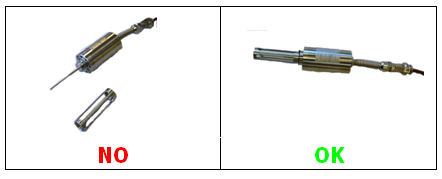 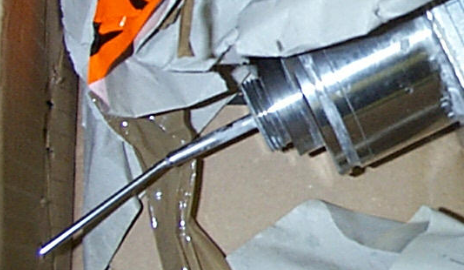 Ne pas tordre le câble et le flexible au-delà du rayon de courbure minimal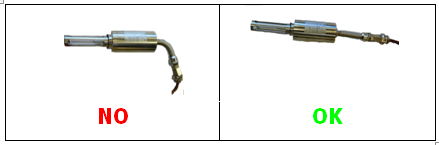 Protéger le capteur et le flexible the sensor and the flexible tubeProtéger le câble Protéger l’électroniqueCaler le capteur, le câble et l’électronique dans le colis afin d'éviter tout mouvement à l'intérieur du colis.D– TRAITEMENT CHEZ SOFRASERRéceptionTransfert à l’atelier (le RMA number facilite le dispatching).Expertise du matérielRédaction et envoi de l’offre incluant l’expertise (délai moyen 2 à 5 jours après réception)Début de la maintenance à réception de la commande ou du bon pour accord